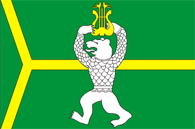 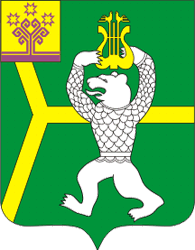                     Чадукасинское сельское поселение                                                              Красноармейского района                             Чувашской Республики                               Муниципальная газета         Чадукасинский                                         вестник       Выпуск № 17                                                                                    21 октября 2020 годаВ номере:1. Об утверждении отчета об исполнении бюджета Чадукасинского сельского поселения Красноармейского района Чувашской Республики за   9 месяцев 2020 года.2. О частичной замене дотации на выравнивание бюджетной обеспеченности Чадукасинского     сельского       поселения Красноармейского района Чувашской Республики дополнительным нормативом отчислений от   налога   на    доходы   физических   лиц.3. О прогнозном плане (программе) приватизации муниципального имущества Чадукасинского сельского поселения Красноармейского района Чувашской Республики на 2021 год и основных направлениях приватизации муниципального имущества Чадукасинского  сельского поселения Красноармейского района Чувашской Республики на 2022-2023 годы                                                          постановление12.10.2020 год.                                                                                                      №55       Руководствуясь статьей 264.2 Бюджетного кодекса Российской Федерации  и статьей 63  решения Собрания депутатов Чадукасинского сельского  поселения Красноармейского района Чувашской Республики от 22.12.2016 № С-15/2 «О регулировании бюджетных правоотношений в Чадукасинском сельском поселении  Красноармейского района  Чувашской  Республики» (с изменениями от 31.08.2017 № С-21/1, от 14.03.2019 № С-38/5, от 13.12.2019 № С-50/6, от 17.04.2020 № С-54/4, от 10.09.2020 № С-59/1) администрация Чадукасинского сельского  поселения Красноармейского района Чувашской    Республики п о с т а н о в л я е т:1. Утвердить прилагаемый отчет об исполнении бюджета Чадукасинского сельского поселения Красноармейского района Чувашской Республики за 9 месяцев 2020 года.2. Настоящее постановление направить в Собрание депутатов Чадукасинского сельского поселения Красноармейского района Чувашской Республики и Контрольно-счетный орган Красноармейского района.3. Настоящее постановление вступает в силу после его официального опубликования в периодическом печатном издании «Чадукасинский Вестник».Глава Чадукасинского сельского поселения                                       Г.В. Михайлов           В соответствии с пунктом 4 статьи 137 и пунктом 5 статьи 138 Бюджетного Кодекса Российской Федерации, пунктом 4 статьи 13 и пунктом 12 статьи 17.3 Закона Чувашской Республики от 23.07.2001 № 36 «О регулировании бюджетных правоотношений в Чувашской Республике» Собрание депутатов Чадукасинского сельского поселения Красноармейского района Чувашской Республики решило:1. Дать согласие на частичную замену дотации на выравнивание бюджетной обеспеченности для бюджета Чадукасинского сельского поселения Красноармейского района Чувашской Республики, планируемой к утверждению в республиканском бюджете Чувашской Республики на 2021 год и на плановый период 2022 и 2023 годов, дополнительным нормативом отчислений от налога на доходы физических лиц в 2021-2022 годах в бюджет Чадукасинского сельского поселения Красноармейского района Чувашской Республики -1,0 процента от объема поступлений Чадукасинского сельского поселения Красноармейского района Чувашской Республики, подлежащего зачислению в консолидированный бюджет Чувашской Республики от указанного налога.2. Настоящее решение вступает в силу после его официального опубликования в информационном издании «Чадукасинский ВЕСТНИК».И. о главы Чадукасинского сельского поселения Красноармейского района                         Г.Ю Егорова   В соответствии с Федеральными законами от 21 декабря 2001 г.  № 178-ФЗ   «О приватизации государственного и муниципального имущества», от 06 октября 2003 г. № 131-ФЗ «Об общих принципах организации местного самоуправления в Российской Федерации», Уставом Чадукасинского сельского поселения Красноармейского района Чувашской РеспубликиСобрание депутатов Чадукасинского сельского поселения Красноармейского района Чувашской Республики р е ш и л о:Утвердить прилагаемый Прогнозный план (программу) приватизации муниципального имущества Чадукасинского сельского поселения Красноармейского района Чувашской Республики на 2021 год и основные направления приватизации муниципального имущества Чадукасинского сельского поселения Красноармейского района Чувашской Республики на 2022-2023 годы. Администрации Чадукасинского сельского поселения Красноармейского района Чувашской Республики обеспечить в установленном порядке реализацию Прогнозного плана (программы) приватизации муниципального имущества Чадукасинского сельского поселения Красноармейского района Чувашской Республики на 2021 год и основных направлений приватизации муниципального имущества Чадукасинского сельского поселения Красноармейского района Чувашской Республики на 2022-2023 годы.Признать утратившим силу Собрания депутатов Чадукасинского сельского поселения Красноармейского района Чувашской Республики от 04.10.2019 № С-47/1 «О прогнозном плане (программе) приватизации муниципального имущества Чадукасинского сельского поселения Красноармейского района Чувашской Республики на 2020 год и основных направлениях приватизации муниципального имущества Чадукасинского сельского поселения Красноармейского района Чувашской Республики на 2021-2022 годы».Контроль исполнения настоящего решения возложить на постоянную комиссию по вопросам экономической деятельности, бюджету, финансам, налогам и сборам Чадукасинского сельского поселения Красноармейского района Чувашской Республики.Настоящее решение вступает в силу после его официального опубликования в периодическом печатном издании «Чадукасинский вестник» и распространяется на правоотношения, возникшие с 1 января 2020 годаИ. о главы Чадукасинскогосельского поселения                                                                 Г.Ю Егорова.Приложение к решению Собрания депутатов Чадукасинского сельского поселения от 19.10.2020   № С-2/2Прогнозный план (программа)приватизации муниципального имущества Чадукасинского сельского поселения Красноармейского района Чувашской Республики на 2021 год и основные направления приватизации муниципального имущества Чадукасинского сельского поселения Красноармейского района Чувашской Республики на 2022-2023 годыРаздел I.Основные направления в сфере приватизации муниципального имущества Чадукасинского сельского поселения Красноармейского района Чувашской Республики на 2021-2023 годыПрогнозный план (программа) приватизации муниципального имущества Чвадукасинского сельского поселения Красноармейского района Чувашской Республики  на 2021 год и основные направления приватизации муниципального имущества Чадукасинского сельского поселения Красноармейского района Чувашской Республики на 2022-2023 годы (далее – Программа приватизации) разработаны в соответствии с Федеральным законом «О приватизации государственного и муниципального имущества», Уставом Чадукасинского сельского поселения Красноармейского района Чувашской Республики.Основными задачами в сфере приватизации муниципального имущества Чадукасинского сельского поселения Красноармейского района Чувашской Республики в 2021 году являются:- оптимизация состава и структуры муниципального имущества Чадукасинского сельского поселения Красноармейского района Чувашской Республики в интересах обеспечения устойчивых предпосылок для экономического роста;- обеспечение вовлечения имущества, составляющего казну Чпадукасинского сельского поселения Красноармейского района Чувашской Республики, в хозяйственный оборот;- эффективное отчуждение муниципального имущества Чадукасинского сельского поселения Красноармейского района Чувашской Республики, востребованного в коммерческом обороте;- формирование доходов бюджета Чадукасинского сельского поселения Красноармейского района Чувашской Республики.Перечни приватизируемого имущества будут дополняться с учетом результатов работы по оптимизации структуры муниципальной собственности Чадукасинского сельского поселения Красноармейского района Чувашской Республики.В 2021 году поступление в бюджет Чадукасинского сельского поселения Красноармейского района Чувашской Республики доходов от приватизации муниципального имущества Чадукасинского сельского поселения Красноармейского района Чувашской Республики не ожидается.В 2021 и 2022 годах поступление в бюджет Чадукасинского сельского поселения Красноармейского района Чувашской Республики доходов от приватизации муниципального имущества Чадукасинского сельского поселения Красноармейского района Чувашской Республики не ожидается.Раздел II.Муниципальное имущество Чадукасинского сельского поселения Красноармейского района Чувашской Республики, приватизация которого планируется в 2021 году2.1. Перечень объектов недвижимости, находящихся в муниципальной собственности Чадукасинрского сельского поселения Красноармейского района Чувашской Республики, которые планируется приватизировать в 2021 году, не имеется.Об утверждении отчета об исполнении бюджета Чадукасинского сельского поселения Красноармейского района Чувашской Республики за   9 месяцев 2020 года                                                                                                 Утвержден постановлением администрации                                                                                                    Чадукасинского сельского поселения                                                  Красноармейского района                                                                                         Чувашской Республики от 12.10.2020 года №55                                                                                                 Утвержден постановлением администрации                                                                                                    Чадукасинского сельского поселения                                                  Красноармейского района                                                                                         Чувашской Республики от 12.10.2020 года №55                                                                                                 Утвержден постановлением администрации                                                                                                    Чадукасинского сельского поселения                                                  Красноармейского района                                                                                         Чувашской Республики от 12.10.2020 года №55                                                                                                 Утвержден постановлением администрации                                                                                                    Чадукасинского сельского поселения                                                  Красноармейского района                                                                                         Чувашской Республики от 12.10.2020 года №55                                                                                                 Утвержден постановлением администрации                                                                                                    Чадукасинского сельского поселения                                                  Красноармейского района                                                                                         Чувашской Республики от 12.10.2020 года №55                          Отчет об исполнении бюджета Чадукасинского сельского поселения                                           Красноармейского   района Чувашской Республики
                                                                     1. ДОХОД                          Отчет об исполнении бюджета Чадукасинского сельского поселения                                           Красноармейского   района Чувашской Республики
                                                                     1. ДОХОД                          Отчет об исполнении бюджета Чадукасинского сельского поселения                                           Красноармейского   района Чувашской Республики
                                                                     1. ДОХОД                          Отчет об исполнении бюджета Чадукасинского сельского поселения                                           Красноармейского   района Чувашской Республики
                                                                     1. ДОХОД                          Отчет об исполнении бюджета Чадукасинского сельского поселения                                           Красноармейского   района Чувашской Республики
                                                                     1. ДОХОД                                                      за период с 01.01.2020г. по 30.09.2020г.                                                      за период с 01.01.2020г. по 30.09.2020г.                                                      за период с 01.01.2020г. по 30.09.2020г.                                                      за период с 01.01.2020г. по 30.09.2020г.                                                      за период с 01.01.2020г. по 30.09.2020г.Единица измерения: руб.Единица измерения: руб.Единица измерения: руб.Единица измерения: руб.Единица измерения: руб.Наименование показателяКодУточненный план на годИсполнение с начала года% исполненияНаименование показателяКодУточненный план на годИсполнение с начала года% исполнения      НАЛОГОВЫЕ И НЕНАЛОГОВЫЕ ДОХОДЫ00010000000000000000874 090,00367 020,3941,99%        НАЛОГИ НА ПРИБЫЛЬ, ДОХОДЫ0001010000000000000024 690,0019 799,1280,19%            Налог на доходы физических лиц0001010200000000000024 690,0019 799,1280,19%              Налог на доходы физических лиц с доходов, источником которых является налоговый агент, за исключением доходов, в отношении которых исчисление и уплата налога осуществляются в соответствии со статьями 227, 2271 и 228 Налогового кодекса Российской Федерации0001010201001000011024 500,0017 167,5370,07%              Налог на доходы физических лиц с доходов, полученных физическими лицами в соответствии со статьей 228 Налогового кодекса Российской Федерации00010102030010000110190,002 631,591385,05%        НАЛОГИ НА ТОВАРЫ (РАБОТЫ, УСЛУГИ), РЕАЛИЗУЕМЫЕ НА ТЕРРИТОРИИ РОССИЙСКОЙ ФЕДЕРАЦИИ00010300000000000000272 900,00180 107,7166,00%              Доходы от уплаты акцизов на дизельное топливо, подлежащие распределению между бюджетами субъектов Российской Федерации и местными бюджетами с учетом установленных дифференцированных нормативов отчислений в местные бюджеты (по нормативам, установленным Федеральным законом о федеральном бюджете в целях формирования дорожных фондов субъектов Российской Федерации)00010302231010000110110 100,0083 967,6176,26%              Доходы от уплаты акцизов на моторные масла для дизельных и (или) карбюраторных (инжекторных) двигателей, подлежащие распределению между бюджетами субъектов Российской Федерации и местными бюджетами с учетом установленных дифференцированных нормативов отчислений в местные бюджеты (по нормативам, установленным Федеральным законом о федеральном бюджете в целях формирования дорожных фондов субъектов Российской Федерации)000103022410100001101 000,00579,6857,97%              Доходы от уплаты акцизов на автомобильный бензин, подлежащие распределению между бюджетами субъектов Российской Федерации и местными бюджетами с учетом установленных дифференцированных нормативов отчислений в местные бюджеты (по нормативам, установленным Федеральным законом о федеральном бюджете в целях формирования дорожных фондов субъектов Российской Федерации)00010302251010000110161 800,00111 961,6169,20%              Доходы от уплаты акцизов на прямогонный бензин, подлежащие распределению между бюджетами субъектов Российской Федерации и местными бюджетами с учетом установленных дифференцированных нормативов отчислений в местные бюджеты (по нормативам, установленным Федеральным законом о федеральном бюджете в целях формирования дорожных фондов субъектов Российской Федерации)00010302261010000110-16 401,19        НАЛОГИ НА СОВОКУПНЫЙ ДОХОД000105000000000000004 500,009 799,50217,77%              Единый сельскохозяйственный налог000105030100100001104 500,009 799,50217,77%        НАЛОГИ НА ИМУЩЕСТВО00010600000000000000294 200,0064 649,2821,97%            Налог на имущество физических лиц0001060100000000000057 000,0012 766,5722,40%              Налог на имущество физических лиц, взимаемый по ставкам, применяемым к объектам налогообложения, расположенным в границах сельских поселений0001060103010000011057 000,0012 766,5722,40%            Земельный налог00010606000000000000237 200,0051 882,7121,87%              Земельный налог с организаций, обладающих земельным участком, расположенным в границах сельских поселений000106060331000001103 600,001 621,0045,03%              Земельный налог с физических лиц, обладающих земельным участком, расположенным в границах сельских поселений00010606043100000110233 600,0050 261,7121,52%        ГОСУДАРСТВЕННАЯ ПОШЛИНА000108000000000000003 000,001 200,0040,00%              Государственная пошлина за совершение нотариальных действий должностными лицами органов местного самоуправления, уполномоченными в соответствии с законодательными актами Российской Федерации на совершение нотариальных действий000108040200100001103 000,001 200,0040,00%        ДОХОДЫ ОТ ИСПОЛЬЗОВАНИЯ ИМУЩЕСТВА, НАХОДЯЩЕГОСЯ В ГОСУДАРСТВЕННОЙ И МУНИЦИПАЛЬНОЙ СОБСТВЕННОСТИ00011100000000000000274 800,0092 949,7833,82%              Доходы, получаемые в виде арендной платы, а также средства от продажи права на заключение договоров аренды за земли, находящиеся в собственности сельских поселений (за исключением земельных участков муниципальных бюджетных и автономных учреждений)00011105025100000120200 000,0040 518,0020,26%              Доходы от сдачи в аренду имущества, находящегося в оперативном управлении органов управления сельских поселений и созданных ими учреждений (за исключением имущества муниципальных бюджетных и автономных учреждений)0001110503510000012074 800,0052 431,7870,10%        ПРОЧИЕ НЕНАЛОГОВЫЕ ДОХОДЫ00011700000000000000-1 485,00              Невыясненные поступления, зачисляемые в бюджеты сельских поселений00011701050100000180-1 485,00      БЕЗВОЗМЕЗДНЫЕ ПОСТУПЛЕНИЯ000200000000000000008 004 987,663 584 689,2644,78%        БЕЗВОЗМЕЗДНЫЕ ПОСТУПЛЕНИЯ ОТ ДРУГИХ БЮДЖЕТОВ БЮДЖЕТНОЙ СИСТЕМЫ РОССИЙСКОЙ ФЕДЕРАЦИИ000202000000000000007 899 587,663 515 169,2644,50%          Дотации бюджетам бюджетной системы Российской Федерации000202100000000000001 246 810,00935 150,0075,00%              Дотации бюджетам сельских поселений на выравнивание бюджетной обеспеченности из бюджета субъекта Российской Федерации00020215001100000150641 210,00480 950,0075,01%              Дотации бюджетам сельских поселений на поддержку мер по обеспечению сбалансированности бюджетов00020215002100000150605 600,00454 200,0075,00%          Субсидии бюджетам бюджетной системы Российской Федерации (межбюджетные субсидии)000202200000000000005 335 227,661 960 299,2636,74%              Субсидии бюджетам сельских поселений на осуществление дорожной деятельности в отношении автомобильных дорог общего пользования, а также капитального ремонта и ремонта дворовых территорий многоквартирных домов, проездов к дворовым территориям многоквартирных домов населенных пунктов00020220216100000150194 700,00194 700,00100,00%              Прочие субсидии бюджетам сельских поселений000202299991000001505 140 527,661 765 599,2634,35%          Субвенции бюджетам бюджетной системы Российской Федерации0002023000000000000090 350,0067 720,0074,95%              Субвенции бюджетам сельских поселений на осуществление первичного воинского учета на территориях, где отсутствуют военные комиссариаты0002023511810000015090 350,0067 720,0074,95%          Иные межбюджетные трансферты00020240000000000000800 000,00400 000,0050,00%              Прочие межбюджетные трансферты, передаваемые бюджетам сельских поселений00020249999100000150800 000,00400 000,0050,00%          Прочие безвозмездные поступления от других бюджетов бюджетной системы00020290000000000000427 200,00152 000,0035,58%              Прочие безвозмездные поступления в бюджеты сельских поселений от бюджетов муниципальных районов00020290054100000150427 200,00152 000,0035,58%        ПРОЧИЕ БЕЗВОЗМЕЗДНЫЕ ПОСТУПЛЕНИЯ00020700000000000000105 400,0069 520,0065,96%              Безвозмездные поступления от физических и юридических лиц на финансовое обеспечение дорожной деятельности, в том числе добровольных пожертвований, в отношении автомобильных дорог общего пользования местного значения сельских поселений0002070501010000015095 400,0046 500,0048,74%              Поступления от денежных пожертвований, предоставляемых физическими лицами получателям средств бюджетов сельских поселений0002070502010000015023 020,00              Прочие безвозмездные поступления в бюджеты сельских поселений0002070503010000015010 000,00ИТОГО ДОХОДОВИТОГО ДОХОДОВ8 879 077,663 951 709,6544,51%Бюджет Чадукасинского сельского поселения Красноармейского района Чувашской Республики (40204810200000100169)Бюджет Чадукасинского сельского поселения Красноармейского района Чувашской Республики (40204810200000100169)Бюджет Чадукасинского сельского поселения Красноармейского района Чувашской Республики (40204810200000100169)Бюджет Чадукасинского сельского поселения Красноармейского района Чувашской Республики (40204810200000100169)                       2. РАСХОД                       2. РАСХОД                       2. РАСХОД                       2. РАСХОД                       2. РАСХОД                       2. РАСХОДза период с 01.01.2020г. по 30.09.2020г.за период с 01.01.2020г. по 30.09.2020г.за период с 01.01.2020г. по 30.09.2020г.за период с 01.01.2020г. по 30.09.2020г.за период с 01.01.2020г. по 30.09.2020г.за период с 01.01.2020г. по 30.09.2020г.Единица измерения: руб.Единица измерения: руб.Единица измерения: руб.Единица измерения: руб.Единица измерения: руб.Единица измерения: руб.Наименование показателяРазд.КОСГУУточненная роспись/планКасс. расход% исполненияНаименование показателяРазд.КОСГУУточненная роспись/планКасс. расход% исполнения    ОБЩЕГОСУДАРСТВЕННЫЕ ВОПРОСЫ0100000832 094,00610 139,5473,33%      Функционирование Правительства Российской Федерации, высших исполнительных органов государственной власти субъектов Российской Федерации, местных администраций0104000774 400,00554 445,5471,60%        Заработная плата0104211578 500,00416 897,3772,07%        Начисления на выплаты по оплате труда0104213174 700,00121 639,8869,63%        Услуги связи010422110 000,007 000,1970,00%        Коммунальные услуги01042236 200,003 910,1063,07%        Увеличение стоимости прочих оборотных запасов (материалов)01043465 000,004 998,0099,96%      Обеспечение проведения выборов и референдумов010700027 800,0027 800,00100,00%        Иные выплаты текущего характера организациям010729727 800,0027 800,00100,00%      Резервные фонды01110001 000,000,000,00%        Иные выплаты текущего характера физическим лицам01112961 000,000,000,00%      Другие общегосударственные вопросы011300028 894,0027 894,0096,54%        Прочие работы, услуги011322626 500,0026 500,00100,00%        Иные выплаты текущего характера физическим лицам01132962 394,001 394,0058,23%    НАЦИОНАЛЬНАЯ ОБОРОНА020000090 350,0067 720,0074,95%      Мобилизационная и вневойсковая подготовка020300090 350,0067 720,0074,95%        Заработная плата020321164 100,0052 154,2381,36%        Начисления на выплаты по оплате труда020321319 350,0015 565,7780,44%        Увеличение стоимости прочих оборотных запасов (материалов)02033466 900,000,000,00%    НАЦИОНАЛЬНАЯ БЕЗОПАСНОСТЬ И ПРАВООХРАНИТЕЛЬНАЯ ДЕЯТЕЛЬНОСТЬ030000011 500,001 500,0013,04%      Обеспечение пожарной безопасности031000011 500,001 500,0013,04%        Налоги, пошлины и сборы03102916 500,001 500,0023,08%        Увеличение стоимости горюче-смазочных материалов03103435 000,000,000,00%    НАЦИОНАЛЬНАЯ ЭКОНОМИКА04000001 421 751,851 170 773,7582,35%      Дорожное хозяйство (дорожные фонды)04090001 421 751,851 170 773,7582,35%        Работы, услуги по содержанию имущества04092251 421 751,851 170 773,7582,35%    ЖИЛИЩНО-КОММУНАЛЬНОЕ ХОЗЯЙСТВО05000006 026 994,451 961 394,7232,54%      Коммунальное хозяйство05020003 804 769,97198 119,845,21%        Работы, услуги по содержанию имущества05022253 799 769,97193 119,845,08%        Прочие работы, услуги05022265 000,005 000,00100,00%      Благоустройство05030002 222 224,481 763 274,8879,35%        Коммунальные услуги0503223141 100,0092 869,8865,82%        Работы, услуги по содержанию имущества05032251 000 000,001 000 000,00100,00%        Прочие работы, услуги0503226112 700,00102 000,0090,51%        Увеличение стоимости основных средств0503310968 424,48568 405,0058,69%    КУЛЬТУРА, КИНЕМАТОГРАФИЯ0800000819 762,26326 403,1839,82%      Культура0801000715 762,26262 402,6536,66%        Коммунальные услуги0801223173 062,2633 688,6519,47%        Перечисления другим бюджетам бюджетной системы Российской Федерации0801251487 100,00203 700,0041,82%        Налоги, пошлины и сборы080129155 600,0025 014,0044,99%      Другие вопросы в области культуры, кинематографии0804000104 000,0064 000,5361,54%        Заработная плата080421179 900,0049 387,5061,81%        Начисления на выплаты по оплате труда080421324 100,0014 613,0360,63%ВСЕГО РАСХОДОВ:ВСЕГО РАСХОДОВ:ВСЕГО РАСХОДОВ:9 202 452,564 137 931,1944,97%                      3. ИСТОЧНИКИ ФИНАНСИРОВАНИЯ ДЕФИЦИТА БЮДЖЕТА                      3. ИСТОЧНИКИ ФИНАНСИРОВАНИЯ ДЕФИЦИТА БЮДЖЕТА                      3. ИСТОЧНИКИ ФИНАНСИРОВАНИЯ ДЕФИЦИТА БЮДЖЕТА                      3. ИСТОЧНИКИ ФИНАНСИРОВАНИЯ ДЕФИЦИТА БЮДЖЕТА                      3. ИСТОЧНИКИ ФИНАНСИРОВАНИЯ ДЕФИЦИТА БЮДЖЕТАНаименование показателяКод строкиКод источника финансирования по бюджетной классификацииУтвержденные бюджетные назначенияИсполненоНаименование показателяКод строкиКод источника финансирования по бюджетной классификацииУтвержденные бюджетные назначенияИсполнено12345Источники финансирования дефицита бюджетов - всего500x323 374,90186 221,54  в том числе:
  источники внутреннего финансирования
  из них:520x0,000,00  источники внешнего финансирования 
  из них:620x0,000,00Изменение остатков средств700323 374,90186 221,54  увеличение остатков средств, всего 
  в том числе:710-8 879 077,66-3 954 047,89Увеличение прочих остатков денежных средств бюджетов сельских поселений71000001050201100000510-8 879 077,66-3 954 047,89  уменьшение остатков средств, всего 
  в том числе:7209 202 452,564 140 269,43Уменьшение прочих остатков денежных средств бюджетов сельских поселений720000010502011000006109 202 452,564 140 269,43ЧĂВАШ РЕСПУБЛИКИКРАСНОАРМЕЙСКИ РАЙОНẺЧУВАШСКАЯ РЕСПУБЛИКА КРАСНОАРМЕЙСКИЙ РАЙОН  ЧАТУКАССИ  ЯЛ ПОСЕЛЕНИЙĚН ДЕПУТАТСЕН ПУХĂВĚЙЫШĂНУ2020ç.10.19    № С –2/1Чатукасси ялеСОБРАНИЕ ДЕПУТАТОВ ЧАДУКАСИНСКОГО СЕЛЬСКОГО ПОСЕЛЕНИЯРЕШЕНИЕ               19.10.2020г.      № С-2/1д.ЧадукасыО     частичной     замене     дотации        навыравнивание бюджетной обеспеченности Чадукасинского     сельского       поселения Красноармейского района Чувашской Республики дополнительным нормативом отчислений от   налога   на    доходы   физических   лицЧĂВАШ РЕСПУБЛИКИКРАСНОАРМЕЙСКИ РАЙОНẺЧУВАШСКАЯ РЕСПУБЛИКА КРАСНОАРМЕЙСКИЙ РАЙОН  ЧАТУКАССИ  ЯЛ ПОСЕЛЕНИЙĚН ДЕПУТАТСЕН ПУХĂВĚЙЫШĂНУ2020ç.10.19    № С –2/2Чатукасси ялеСОБРАНИЕ ДЕПУТАТОВ ЧАДУКАСИНСКОГО СЕЛЬСКОГО ПОСЕЛЕНИЯРЕШЕНИЕ               19.10.2020г.      № С-2/2д.ЧадукасыО прогнозном плане (программе) приватизации муниципального имущества Чадукасинского сельского поселения Красноармейского района Чувашской Республики на 2021 год и основных направлениях приватизации  муниципального имущества Чадукасинского  сельского поселения Красноармейского района Чувашской Республики на 2022-2023 годыМуниципальная газета «Чадукасинский вестник»Учредитель – администрация Чадукасинского сельского поселения Красноармейского района Чувашской РеспубликиГлавный редактор  -Егорова Г.ЮАдрес редакции:429623Чувашская РеспубликаКрасноармейский районд. Чадукасы,ул. 40 лет Победы, дом № 3Телефон(83530) 39-2-16Эл. почта:Sao-chaduk@cap.ruМуниципальная газета «Чадукасинский вестник»Учредитель – администрация Чадукасинского сельского поселения Красноармейского района Чувашской РеспубликиГлавный редактор  -Егорова Г.ЮАдрес редакции:429623Чувашская РеспубликаКрасноармейский районд. Чадукасы,ул. 40 лет Победы, дом № 3Тираж – 10 экз.Объем – 12 п.л.А4Газета предназначена для опубликования муниципальных правовых актов, выходит по мере необходимости и распространяется бесплатно.Газета предназначена для опубликования муниципальных правовых актов, выходит по мере необходимости и распространяется бесплатно.Газета предназначена для опубликования муниципальных правовых актов, выходит по мере необходимости и распространяется бесплатно.